Anti-Bullying Policy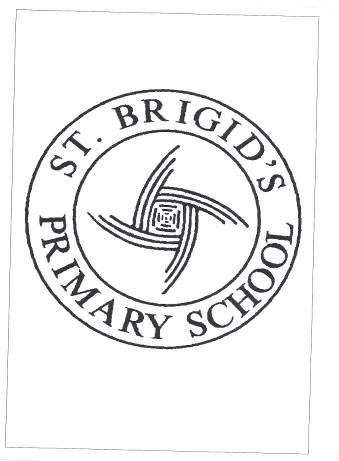 Policy Reviewed: Spring 2023Next Review Date: Spring 2026Signed:       	 (Chair of Governors)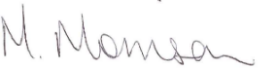 Signed:      (Principal)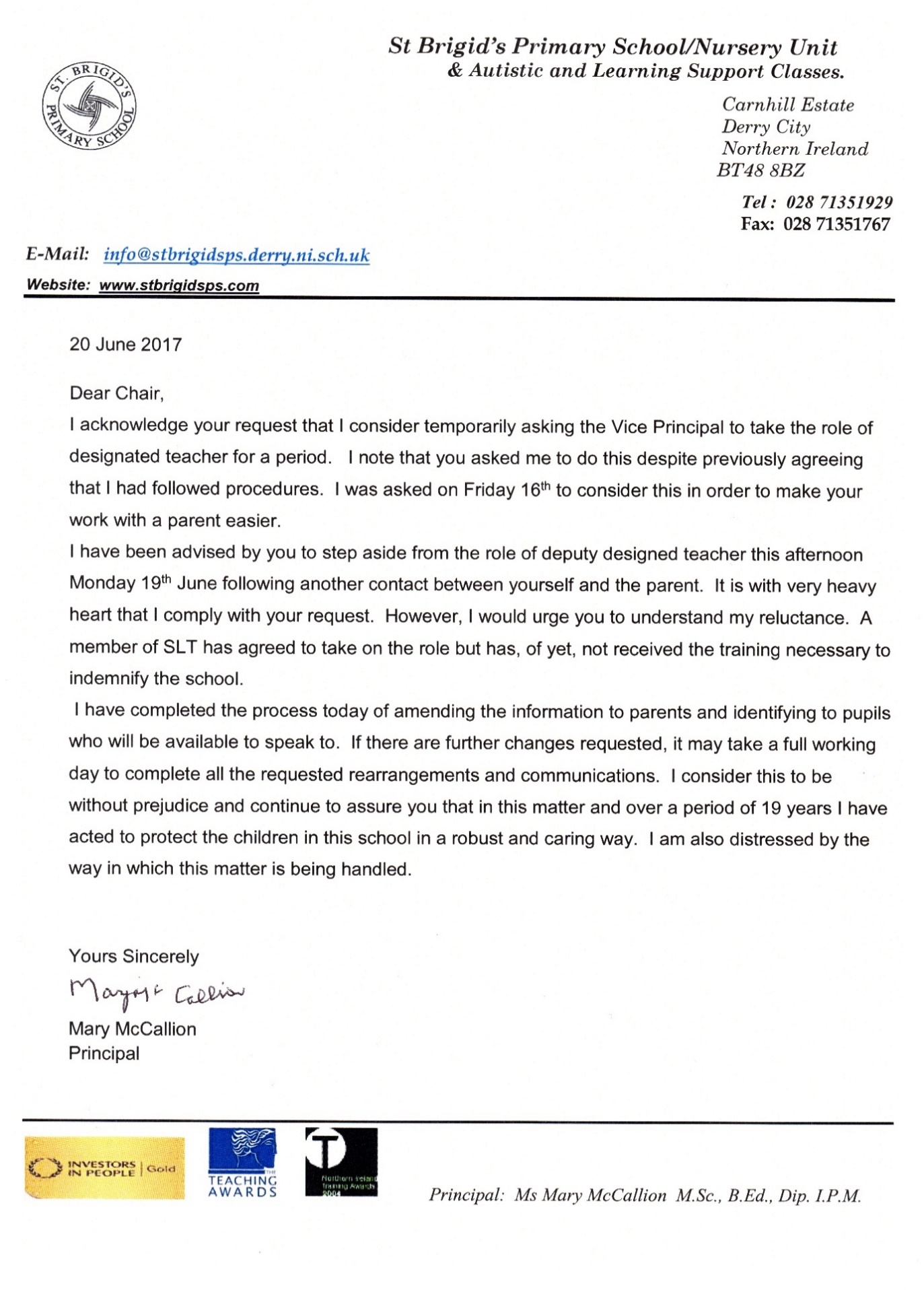 This policy has been written in conjunction with Department of Education Northern Ireland Circular 1998/25 Promoting and Sustaining Good Behaviour in Schools: Summary of New Legislative Provisions, the Northern Ireland Anti-Bullying Forum Guidance, Department of Education Consultation Document (2014) Addressing Bullying in Schools (Pgs 17-19) and Addressing Bullying in Schools Act (Northern Ireland) 2016.  We have taken account of Dept of Education Circular 2018/07 and 2021/12 Emotional Health and Well Being.Owing to continuing Union action, it has not been possible to fully implement the 2016 Act.  However, we continue to implement the revised Policy with Preventative Measures which are regularly reviewed by the Board of Governors and SLT.  All incidents are recorded in the Bullying Report Book and how each incident was actioned, together with outcomes.DEFINITIONBullying is the use of power to intentionally hurt, harm or adversely affect the rights and needs of others, over a period of time.  It can be physical, emotional or social.  It can occur within groups or by individuals and may include adults as well as pupils.GENERAL PRINCIPLESBullying is a serious issue - it must not be seen as inevitable or as part of growing up or as merely horse-play.The classroom must provide a safe and secure learning and working environment for all pupils and adults.Bullying must be dealt with immediately when it is identified.All the staff in the school - teachers, support staff, caretakers and lunchtime supervisors must support the school in its action against bullying.It is important for all the staff teaching and non-teaching to provide a caring and secure environment for everyone in the school.Parents should be encouraged to raise any concerns with the principal, Ms M. McCallion or their child’s class teacher.The class teacher or Nurture Centre teacher should discuss bullying with the class and encourage pupils to discuss their experiences - pupils should be encouraged to share either in the class or privately.Pupils must feel they can communicate with teachers and that they will be listened to.Clear communication lines will be kept between teachers, parents, principal and pupils.Principal and/or class teacher will keep a record of serious incidents in the book held in the office.VICTIMSIt is the role of staff to watch out for pupils who may be vulnerable, those who may be perceived as different in some ways – this may be because of individual characteristics, ethnic origin, religion, nationality, colour or some form of disability. Bullying can be minimised if all adults in the school are aware of it and appropriate and immediate action is being taken.  Pupils are encouraged to talk about it from the point of view of the bully and the victim.  Provocative behaviour from either bully or victim will be investigated to ensure fairness and thoroughness.THE NATURE OF BULLYINGAt St Brigid’s we recognise four levels of bullying behaviour:Low LevelIntermediate LevelComplex LevelHigh Risk LevelIn defining the nature of bullying we have taken into account the NIABF guidelines ‘challenging Bullying Behaviour’ in Primary Schools.There are many definitions of bullying, but it is generally accepted to beDeliberately hurtful (including aggression)Repeated often over a period of timeDifficult for victims to defend themselves againstOnline bullyingSome children and adults may confuse bullying with one off experiences of fighting and nasty experiences generally – making it difficult to identify actual bullying.Bullying can take many forms, but four main types are:Physical – nipping, hitting, kicking, taking belongingsVerbal – name calling, insulting, making offensive remarksEmotional – spreading nasty stories about someone, repeated unreasonable exclusion from social groups, being made the subject of malicious rumoursCyberbullying using electronic devices – “an aggressive intentional act using these forms of contact repeatedly over time against a victimResearch suggests that name-calling is the most common form of direct bullying.  This may be because of individual characteristics, but pupils can be called nasty names because of their ethnic origin,  religion, nationality or colour, or some form of disability.  The use of Social Media can significantly increase the impact of this form of bullying.5. 	INVOLVING PARENTSParental support is essential to the success of our Anti - Bullying Policy.We aim to consult and communicate with parents on a regular basis.What should parents do if they feel their child is being bullied?Any parent contacting the school with a particular concern will always be taken seriously.  The first point of contact for the parents is the child’s class teacher.As a class teacher we will follow the following steps:Recognise that the parent may be angry or upsetKeep an open mind – bullying can be difficult to detect, so a lack of staff awareness does not mean that no bullying has occurredShow understanding and concernMake it clear that the school does care and the appropriate action will be takenExplain the agreed school procedures and policy and ensure these are followedCommunicate any parental involvement to the principalIf a parent doesn’t feel that the situation has been dealt with adequately by the class teacher then the next stage of the complaints procedure is to contact the principal.SCHOOL STRUCTURES FOR DEALING WITH BULLYINGTHE ROLE OF THE CLASS TEACHERThe class teacher will encourage his/her class to understand the distress and humiliation that bullying can cause.  The pupils should be made to understand that to ignore bullying, taunting, teasing or name calling in the class or to act as a group to exclude one pupil is wrong and they are condoning this behaviour if they do nothing.The class teacher will emphasise to the class that he/she will listen and is available to any pupil who is being bullied or who knows of another child who is being bullied.As Pastoral Care is about self-awareness, relationships, Personal Development and Mutual Understanding the class teacher should discuss bullying and offer teaching situations, where victims and bullies within the class can get to know each other in a safe and supportive atmosphere and deal with their respective difficulties.  Circle Time, the Class Council and Resilience Education lessons are designated opportunities to develop understanding and awareness of this important issue. The role of the auxiliary team (Assistants / Supervisors/Building Supervisor) is to inform class teachers of any concerns they observe during the school day.  The class teacher should record any significant incidents and action taken.The following resources will be used:The Department of Education ‘Let’s Stop Bullying Now’ will be used as a supplementary resource.Northern Ireland bullying forum effective responses to bullying behaviour.THE ROLE OF THE NUTURE CENTRE TEACHERThe Nurture Centre teacher will, over time, address bullying issues.  This will reinforce the strategies being put in place by the class teachers and give additional support to identified pupils including both the bullies and their victims.  There is a need to build the confidence of the victim and change the behaviour of the bully.Bring the victim and bully together to agree a strategy for change.THE ROLE OF THE VICE-PRINCIPALThe Vice-Principal, Mr O’Doherty, will reinforce the work of the class teachers.  He will make sure that all pupils are aware of the high priority the school places on preventing bullying and dealing with it when it occurs.  THE ROLE OF THE PRINCIPALThe principal will ensure the implementation of the school policy on bullying in line with article 19 of the Education and Libraries Order NI 2003. The principal will be actively involved and will deal immediately with any complaints of bullying.All serious issues will be brought to the principal.THE PRINCIPAL WILL:Meet the victim/s separately - a record will be kept of what has happened.Meet with the bully/ies make it clear that this behaviour will not be tolerated and must change.  Inform both sets of parents regarding any serious or repeated incidents.Bring the victim and the bully together to agree a strategy for change.Agree actions to be taken to ensure that the victim feels secure.STRATEGIES IN SCHOOL TO PREVENT BULLYING BEHAVIOURSMaking clear links between our Bullying Policy, Behaviour Management Policy and Online Internet Safety Policy Teaching children strategies to avoid conflict situationsRecords kept by class teachers and Principal in the School Anti Bullying Report BookBeing aware that even the youngest children can understand the consequence of their own actionsListening carefully to pupils and providing opportunities for them to express views and opinions – for example during Circle Time, Class Council and Resilience Education lessons.Involving parentsMaking use of preventative educational strategies, such as the use of circle time and curriculum opportunities to raise pupil awareness e.g. through RE, PDMU, cross curricular themes, drama, story writing and literatureEnsure that the Anti-Bullying Policy is closely linked to the Positive Behaviour Policy and theOnline Internet Safety PolicyTeaching children to say “no” when appropriate or to get helpMonitoring by class teacher, Vice-Principal and Principal to ensure bullying does not resumeMonitoring of websites and email sites used by childrenRegular discussions/action taken via Class and School Councils.Include all staff in relevant trainingInvolve governors, parents and staff in the implementation of the Anti-Bullying PolicyPositive whole school approach, which includes the following:Class of the week/term AwardPupil of the Week AwardPupil self-evaluation of emotionsCertificates/Rewards for improvementUse of the Mind Up Programme SANCTIONS:We will: Issue a verbal warning.If it is serious or the child has repeated the behaviour after being warned, a telephone call will be made to their parents or a letter will be sent to their parents/carers and they will lose privileges or sanctions will be applied.Principal will give a formal warning.Parents/carers will be invited into school to discuss the incident.Parents will be invited again to review progress and/or for a final warning before suspension.In case of cyber bullying – internet access will be disabled for an agreed period of time.MONITORING AND EVALUATING THE POLICYThe policy will be regularly monitored and evaluated by the Principal, SLT and   class teachers through the following methods:Reviewed at Board of Governors’ meetingsReviewed at SLT meetingsReviewed at staff meetingsTalking with pupils using Circle Time and the Mind up Programme Class Councils / School Council at regular intervals throughout the school year. Assemblies 